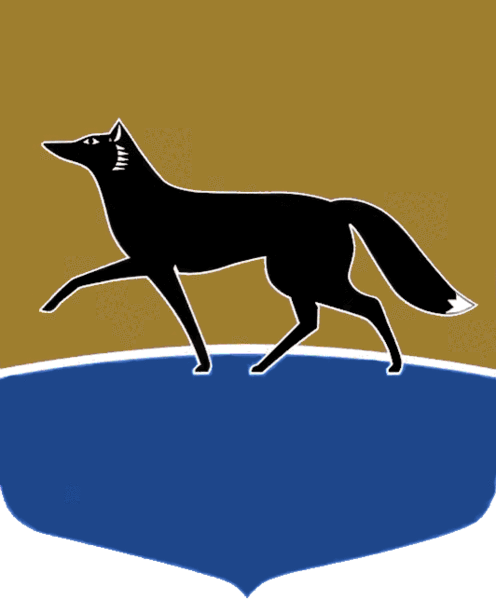 «28» августа  2018 г.	№ 33 О плане работы Думы города 
на сентябрь 2018 годаВ соответствии с Регламентом Думы города, утверждённым решением Думы города от 27.04.2006 № 10-IV ДГ (в редакции от 29.05.2018 
№ 285-VI ДГ), в целях организации деятельности Думы города:Провести по адресу: ул. Энгельса, 8 (каб. 513):1)		18 – 25 сентября 2018 года заседания постоянных комитетов 
и депутатские слушания по вопросам проекта повестки дня девятнадцатого заседания Думы города и вопросам, обозначенным в графике, согласно приложению 1 к постановлению;2)		25 сентября 2018 года заседание фракции Всероссийской политической партии «ЕДИНАЯ РОССИЯ» в Думе г. Сургута;3)		27 сентября 2018 года в 10.00 девятнадцатое заседание Думы города по вопросам проекта повестки дня согласно приложению 2 к постановлению.2. Считать возможным внесение изменений в приложения 1, 2 
к постановлению с учётом предложений субъектов правотворческой инициативы без внесения изменений в настоящее постановление.3. Субъектам правотворческой инициативы представить в Думу города:1) не позднее 07 сентября 2018 года оригиналы проектов решений 
по вопросам, включённым в проект повестки дня девятнадцатого заседания Думы города, подготовленные и согласованные в порядке, установленном Регламентом Думы города;2) не позднее 13 сентября 2018 года оригиналы проектов решений 
по дополнительным вопросам, вносимым в проект повестки дня девятнадцатого заседания Думы города, подготовленные и согласованные 
в порядке, установленном Регламентом Думы города.4. Аппарату Думы города:1) в однодневный срок с момента представления в аппарат направить 
в Контрольно-счетную палату города проекты решений по вопросам, включённым в проект повестки дня девятнадцатого заседания Думы города;2) уточнить сведения о докладчиках по вопросам проекта повестки 
дня девятнадцатого заседания Думы города и вопросам, выносимым 
для рассмотрения на заседаниях постоянных комитетов Думы города, депутатских слушаниях, в сроки, установленные Регламентом Думы города;3) обеспечить опубликование настоящего постановления в средствах массовой информации.5. Контрольно-счетной палате города в соответствии с полномочиями 
и в сроки, установленные законодательством и муниципальными нормативными правовыми актами, подготовить и направить в Думу города заключения по проектам решений по вопросам, включённым в проект повестки дня девятнадцатого заседания Думы города.6. Администрации города представить в Думу города информацию 
о докладчиках (содокладчиках) и присутствующих по вопросам проекта повестки дня девятнадцатого заседания Думы города и вопросам, выносимым для рассмотрения на заседаниях постоянных комитетов Думы города, депутатских слушаниях, в сроки, установленные Регламентом Думы города.7. Контроль за выполнением настоящего постановления оставляю 
за собой.Председатель Думы 						           Н.А. КраснояроваПриложение 1к постановлению Председателя Думы городаот 28.08.2018 № 33График заседаний постоянных комитетов Думы города и депутатских слушаний на сентябрь 2018 годаПриложение 2к постановлению Председателя Думы городаот 28.08.2018 № 33ПроектПовестка днядевятнадцатого заседания Думы города27 сентября 2018 года10-00.каб. 513, ул. Энгельса, 81. О внесении изменений в решение Думы города от 26.12.2017 
№ 205-VI ДГ «О бюджете городского округа город Сургут на 2018 год 
и плановый период 2019 – 2020 годов».Готовит	Администрация города(по предложению Главы города Шувалова В.Н.)2. О согласовании (отказе в согласовании) замены дотации 
на выравнивание бюджетной обеспеченности из регионального фонда 
финансовой поддержки поселений и регионального фонда финансовой 
поддержки муниципальных районов (городских округов) дополнительными нормативами отчислений от налога на доходы физических лиц на 2019 год 
и плановый период 2020 – 2021 годов.Готовит	Администрация города(по предложению Главы города Шувалова В.Н.)3. О внесении изменений в решение Думы города от 25.02.2015 
№ 660-V ДГ «О создании экспертной комиссии».Готовит	Администрация города(по предложению Главы города Шувалова В.Н.)4. О внесении изменений в решение Думы города от 29.09.2006 
№ 74-IV ДГ «О Правилах распространения наружной рекламы на территории города Сургута».Готовит	Администрация города(по предложению Главы города Шувалова В.Н.)5. О внесении изменения в решение Думы города от 26.10.2013 
№ 404-V ДГ «О дополнительных мерах социальной поддержки детей-инвалидов».Готовит	Администрация города(по предложению Главы города Шувалова В.Н.)6. О внесении изменений в решение городской Думы от 28.06.2005 
№ 475-III ГД «Об утверждении Правил землепользования и застройки 
на территории города Сургута».Готовит	Администрация города(по предложению Главы города Шувалова В.Н.)7. О внесении изменений в решение городской Думы от 28.06.2005 
№ 475-III ГД «Об утверждении Правил землепользования и застройки 
на территории города Сургута».Готовит	Администрация города(по предложению Главы города Шувалова В.Н.)8. О внесении изменений в решение городской Думы от 28.06.2005 
№ 475-III ГД «Об утверждении Правил землепользования и застройки 
на территории города Сургута».Готовит	Администрация города(по предложению Главы города Шувалова В.Н.)9. О внесении изменений в решение Думы города от 02.04.2010 
№ 720-IV ДГ «О дополнительных мерах социальной поддержки 
и социальной помощи спортсменам, тренерам и специалистам отрасли физической культуры и спорта за счет средств бюджета города Сургута».Готовит	Администрация города(по предложению Главы города Шувалова В.Н.)10. О внесении изменений в решение Думы города от 30.10.2014 
№ 601-V ДГ «О введении налога на имущество физических лиц на территории муниципального образования городской округ город Сургут».Готовит	Администрация города(по предложению Главы города Шувалова В.Н.)11. О внесении изменений в решение Думы города от 04.03.2018 
№ 876-IV ДГ «Об утверждении перечня услуг, которые являются необходимыми и обязательными для предоставления органами местного самоуправления муниципальных услуг, а также порядка определения платы за оказание таких услуг».Готовит	Администрация города(по предложению Главы города Шувалова В.Н.)№п/пВопросСтатус вопросаИнициаторвопросаОснование для рассмотренияОтветственный за подготовку18 сентября 2018 года (14-30) – заседание постоянного комитета Думы города по социальной политике18 сентября 2018 года (14-30) – заседание постоянного комитета Думы города по социальной политике18 сентября 2018 года (14-30) – заседание постоянного комитета Думы города по социальной политике18 сентября 2018 года (14-30) – заседание постоянного комитета Думы города по социальной политике18 сентября 2018 года (14-30) – заседание постоянного комитета Думы города по социальной политике18 сентября 2018 года (14-30) – заседание постоянного комитета Думы города по социальной политике1.О результатах работы по актуализации комплексного плана мероприятий по решению выявленных проблем на пути следования учащихся в образовательные учреждения в целях обеспечения безопасности (с учётом вопросов и предложений депутатов, прозвучавших на заседании комитета 16.05.2018, результатов работы комиссии, созданной постановлением Администрации города от 07.03.2018 № 1527)Вопрос для рассмотрения на заседании комитетаПредседатель комитета Слепов М.Н.План работы на II полугодие 2018 годаАдминистрация города2.О выполнении поручения комитета, оформленного постановлением Председателя Думы города от 15.02.2017 № 3 (в редакции 
от 23.03.2017 № 14), о выполнении плана мероприятий 
по устранению замечаний, выявленных в зданиях детских садов, построенных в период с 2010 по 2015 годы (в том числе 
с предоставлением информации о возмещении вреда ООО «Запсибэнергострой» и ООО «Имани» за некачественное строительство детских садов «Семицветик» и «Аленький цветочек»; результатах работы по понуждению исполнения своих обязательств ООО «ГлобалТранс»; об исполнении своих обязательств «Версо-Монолит», «Су-14» и подачи судебных исков; об определении стоимости ремонтных работ в детских садах «Светлячок» 
и «Берёзка»)Вопрос для рассмотрения на заседании комитетаПредседатель комитета Слепов М.Н.План работы на II полугодие 2018 годаАдминистрация города3.О готовности муниципальных образовательных учреждений 
к новому учебному году. О результатах обследования, категорирования, разработки и согласования паспорта безопасности объектов (территорий), выполнения мероприятий 
по обеспечению антитеррористической защищённости объектов (территорий) учреждений, подведомственных департаменту образованияВопрос для рассмотрения на заседании комитетаГлава городаШувалов В.Н.План работы на II полугодие 2018 годаАдминистрация города19 сентября 2018 года (14-30) – заседание постоянного комитета Думы города по нормотворчеству, информационной политике 
и правопорядку19 сентября 2018 года (14-30) – заседание постоянного комитета Думы города по нормотворчеству, информационной политике 
и правопорядку19 сентября 2018 года (14-30) – заседание постоянного комитета Думы города по нормотворчеству, информационной политике 
и правопорядку19 сентября 2018 года (14-30) – заседание постоянного комитета Думы города по нормотворчеству, информационной политике 
и правопорядку19 сентября 2018 года (14-30) – заседание постоянного комитета Думы города по нормотворчеству, информационной политике 
и правопорядку19 сентября 2018 года (14-30) – заседание постоянного комитета Думы города по нормотворчеству, информационной политике 
и правопорядку1.О внесении изменений в решение Думы города от 25.02.2015 
№ 660-V ДГ «О создании экспертной комиссии»Вопрос для рассмотрения на заседании Думы городаГлава города Шувалов В.Н.План работы на II полугодие 2018 годаАдминистрация города2.Об актуальном состоянии дел в решении вопросов, касающихся устранения последствий постановки на кадастровый учёт зоны минимальных (минимально допустимых) расстояний конденсатопровода «Уренгой-Сургут» ООО «Газпром переработка» и снижения зоны минимальных расстояний 
от газопровода высокого давления ООО «Газпром трансгаз Сургут», проходящего по территории городаВопрос для рассмотрения на заседании комитета Председатель комитета Голодюк В.И.План работы на II полугодие 2018 годаАдминистрация города3.О внесении изменений в решение Думы города от 04.03.2018 
№ 876-IV ДГ «Об утверждении перечня услуг, которые являются необходимыми и обязательными для предоставления органами местного самоуправления муниципальных услуг, а также порядка определения платы за оказание таких услуг»Вопрос для рассмотрения на заседании комитетаГлава города Шувалов В.Н.Дополнительный вопрос, письмо АГ 
(вх. № 18-01-1823/18-0 от 24.08.2018)Администрация города21 сентября 2018 года (14-30) – заседание постоянного комитета Думы города по городскому хозяйству и перспективному развитиюгорода21 сентября 2018 года (14-30) – заседание постоянного комитета Думы города по городскому хозяйству и перспективному развитиюгорода21 сентября 2018 года (14-30) – заседание постоянного комитета Думы города по городскому хозяйству и перспективному развитиюгорода21 сентября 2018 года (14-30) – заседание постоянного комитета Думы города по городскому хозяйству и перспективному развитиюгорода21 сентября 2018 года (14-30) – заседание постоянного комитета Думы города по городскому хозяйству и перспективному развитиюгорода21 сентября 2018 года (14-30) – заседание постоянного комитета Думы города по городскому хозяйству и перспективному развитиюгорода1-3.О внесении изменений в решение городской Думы 
от 28.06.2005 № 475-III ГД «Об утверждении Правил землепользования и застройки на территории города Сургута»Вопрос для рассмотрения на заседании Думы городаГлава города Шувалов В.Н.План работы на II полугодие 2018 годаАдминистрация города4.О внесении изменений в решение Думы города от 29.09.2006 
№ 74-IV ДГ «О Правилах распространения наружной рекламы 
на территории города Сургута»Вопрос для рассмотрения на заседании Думы городаГлава города Шувалов В.Н.План работы на II полугодие 2018 годаАдминистрация города5.О результатах проведённых Администрацией города мероприятий по восстановлению деятельности объекта: пристроенное нежилое помещение (общественный туалет) по пр. Ленина, 41, и запуску его в эксплуатацию в 2018 годуВопрос для рассмотрения на заседании комитетаПредседатель комитета Пономарев В.Г.План работы на II полугодие 2018 годаАдминистрация города6.О соответствии генеральному плану муниципального образования городской округ город Сургут застройки микрорайона 39 города СургутаВопрос для рассмотрения на заседании комитетаДепутат Думы города 
Болотов В.Н.План работы на II полугодие 2018 годаАдминистрация города7.Об исполнении поручения, оформленного постановлением Председателя Думы города от 29.05.2018 № 20 (в части разработки плана мероприятий по реализации лесохозяйственного регламента городских лесов в целях их восстановления)Вопрос для рассмотрения на заседании комитетаПредседатель комитета Пономарев В.Г.Дополнительный вопрос, постановление Председателя Думы города от 29.05.2018
№ 20Администрация города8.О ходе реализации программы по переселению граждан из ветхого и аварийного жилья в 2018 году (в части проведения аукционов 
по покупке квартир для реализации данной программы)Вопрос для рассмотрения на заседании комитетаДепутаты Думы города Пахотин Д.С., Васин С.В.Дополнительный вопрос, письма депутатов (вх. от 21.08.2018 № 18-01-1794/18, от 27.08.2018 № 18-01-1832/18)Администрация города9.О путях решения проблемы «бесхозных» котлованов, расположенных на муниципальных землях (ул. Мира, п. Таёжный, п. Лунный)Вопрос для рассмотрения на заседании комитетаДепутат Думы города Пахотин Д.С.Дополнительный вопрос, письмо депутата (вх. от 21.08.2018 № 18-01-1794/18)Администрация города24 сентября 2018 года (14-30) – заседание постоянного комитета Думы города по бюджету, налогам, финансам и имуществу24 сентября 2018 года (14-30) – заседание постоянного комитета Думы города по бюджету, налогам, финансам и имуществу24 сентября 2018 года (14-30) – заседание постоянного комитета Думы города по бюджету, налогам, финансам и имуществу24 сентября 2018 года (14-30) – заседание постоянного комитета Думы города по бюджету, налогам, финансам и имуществу24 сентября 2018 года (14-30) – заседание постоянного комитета Думы города по бюджету, налогам, финансам и имуществу24 сентября 2018 года (14-30) – заседание постоянного комитета Думы города по бюджету, налогам, финансам и имуществу1.О внесении изменений в решение Думы города от 26.12.2017 
№ 205-VI ДГ «О бюджете городского округа город Сургут на 2018 год и плановый период 2019 – 2020 годов»Вопрос для рассмотрения на заседании комитетаГлава города Шувалов В.Н.План работы на II полугодие 2018 годаАдминистрация города2.О согласовании (отказе в согласовании) замены дотации 
на выравнивание бюджетной обеспеченности из регионального фонда финансовой поддержки поселений и регионального фонда финансовой поддержки муниципальных районов (городских округов) дополнительными нормативами отчислений от налога 
на доходы физических лиц на 2019 год и плановый период 
2020 – 2021 годовВопрос для рассмотрения на заседании комитетаГлава города Шувалов В.Н.План работы на II полугодие 2018 годаАдминистрация города3.О внесении изменения в решение Думы города от 26.10.2013 
№ 404-V ДГ «О дополнительных мерах социальной поддержки детей-инвалидов»Вопрос для рассмотрения на заседании комитетаГлава города Шувалов В.Н.План работы на II полугодие 2018 годаАдминистрация города4.О внесении изменений в решение Думы города от 02.04.2010 
№ 720-IV ДГ «О дополнительных мерах социальной поддержки 
и социальной помощи спортсменам, тренерам и специалистам отрасли физической культуры и спорта за счет средств бюджета города Сургута»Вопрос для рассмотрения на заседании комитетаГлава города Шувалов В.Н.Дополнительный вопрос, письмо Главы города 
(вх. № 18-01-1760/18-0 от 13.08.2018)Администрация города5.О внесении изменений в решение Думы города от 30.10.2014 
№ 601-V ДГ «О введении налога на имущество физических лиц 
на территории муниципального образования городской округ 
город Сургут»Вопрос для рассмотрения на заседании комитетаГлава города Шувалов В.Н.Дополнительный вопрос, письмо АГ 
(вх. № 18-01-1824/18-0 от 24.08.2018)Администрация города25 сентября 2018 года (14.30) – депутатские слушания25 сентября 2018 года (14.30) – депутатские слушания25 сентября 2018 года (14.30) – депутатские слушания25 сентября 2018 года (14.30) – депутатские слушания25 сентября 2018 года (14.30) – депутатские слушания25 сентября 2018 года (14.30) – депутатские слушания1.Вопросы девятнадцатого заседания Думы города2.Об основных направлениях бюджетной и налоговой политики городского округа город Сургут на 2019 год и плановый период 2020 – 2021 годовВопрос для рассмотрения на депутатских слушаниях Глава города Шувалов В.Н.План работы на II полугодие 2018 годаАдминистрация города25 сентября 2018 года (16.00) – заседание фракции политической партии «Единая Россия»25 сентября 2018 года (16.00) – заседание фракции политической партии «Единая Россия»25 сентября 2018 года (16.00) – заседание фракции политической партии «Единая Россия»25 сентября 2018 года (16.00) – заседание фракции политической партии «Единая Россия»25 сентября 2018 года (16.00) – заседание фракции политической партии «Единая Россия»25 сентября 2018 года (16.00) – заседание фракции политической партии «Единая Россия»27 сентября 2018 года (10.00) – девятнадцатое заседание Думы города27 сентября 2018 года (10.00) – девятнадцатое заседание Думы города27 сентября 2018 года (10.00) – девятнадцатое заседание Думы города27 сентября 2018 года (10.00) – девятнадцатое заседание Думы города27 сентября 2018 года (10.00) – девятнадцатое заседание Думы города27 сентября 2018 года (10.00) – девятнадцатое заседание Думы города